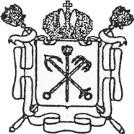 Частное дошкольное образовательное учреждение  «Егоза» Санкт-Петербургаул. 1-я Утиная, д.28, тел.432 22 20УТВЕРЖДЕНОГенеральным директоромЧДОУ «Егоза» СПб Приказ № 20 от 11.09.23.                  Т.А.НиконороваКАЛЕНДАРНЫЙ УЧЕБНЫЙ ГРАФИКОБРАЗОВАТЕЛЬНОЙ ПРОГРАММЫ ДОШКОЛЬНОГО ОБРАЗОВАНИЯна 2023 – 2024 учебный годСанкт-Петербург 2023Организация образовательной деятельности:ЧДОУ детский сад «Егоза» функционирует в режиме работы 11 часов   (с 8.00 – 19.00), рабочая неделя состоит из 5 дней, суббота и воскресение – выходные дниКоличество групп ЧДОУ:Продолжительность учебного года:Продолжительность учебной недели:Пятидневная учебная неделя – согласно Уставу ЧДОУ детский сад  «Егоза»Летний оздоровительный период:с 1 июня 2024 г. по 31 августа 2024 г. – образовательная деятельность с детьми осуществляется в формах согласно действующим санитарно- эпидемиологическим требованиям СанПиН 2.4.3648-20 в летний период.Дополнительные дни отдыха, связанные с государственными праздниками:4 ноября 2021 г. – День народного единства1 – 10 января 2022 г. – Новогодние каникулы; 7 января 2022 г. – Рождество Христово23-24 февраля 2022 г. – День защитника Отечества;8-9 марта 2022 г. – Международный женский день; 1-7 мая 2022 г. – Праздник Весны и Труда;9-11 мая 2022 г. – День Победы; 12- 14 июня 2022 г. – День России.3Регламентирование образовательного процесса в течение дня Холодный период года (сентябрь -май)Дошкольные группыТеплый период года (июнь-август) Дошкольные группыМаксимально допустимый объем образовательной нагрузки в течение дня(формы специально организованной образовательной деятельности (занятия))График проведения традиционных массовых мероприятийСистема педагогической диагностики (мониторинга) достижения детьми планируемых результатов освоения образовательнойпрограммы дошкольного образованияСистема педагогической диагностики (мониторинга) проводится без отрыва от образовательного процесса ЧДОУ, осуществляется в соответствии с ФГОС дошкольного образования, ФОП ДО и обеспечивает комплексный подход к оценке индивидуальных достижений детей, позволяет осуществлять оценку динамики их достижений в соответствии с реализуемой образовательной программой дошкольного образования.Работа с родителями(указывается в соответствии с фактическими сроками и мероприятиями, проводимыми в ЧДОУ)ГруппыКоличествоГруппа «Радуга» (3-5 лет)1Группа «Непоседы» (5-7 лет)1ГруппыНачало учебного годаОкончание учебного годаГруппа «Радуга» (3-5 лет)Группа «Непоседы» (5-7лет)1 сентября 2023 года31 августа 2024 годаПериодПериодМероприятиеИюнь01 июня1. Международный день защиты детей06 июня2. Пушкинский день России12 июня3. День России22 июня4. Спортивное развлечение «Мы –защитники нашей России»Июль07 июля1. День семьи, любви и верности14 июля2. Праздник цветов21 июля3. Спортивное развлечение28 июля4. День РусиАвгуст04 августа1. День светофора11 августа2. День физкультурника18 августа3. День грибника30 августа4. До свидания, летопо плану работы в течение летапо плану работы в течение летаКонкурсы и выставки детских творческих работпо плану работы в течение летапо плану работы в течение летаМероприятия тематических недель, днейСодержание  Группа (3-5лет)  Группа (3-5лет)Группа(5-7 лет)Группа(5-7 лет)СодержаниеНачалоОкончаниеНачалоОкончаниеПрием, осмотр, игры, общение08.0008.3008.0008.30Самостоятельные игры, гимнастика08.3008.508.308.50КГН, дежурство08.5009.0008.5009.00Завтрак09.0009.1509.0009.10Самостоятельные игры09.1509.3009.1009.30Специально организованная образовательная деятельность09.3009.5009.3010.00Динамическая пауза09.5010.0010.0010.10Специально организованная образовательная деятельность10.0010.2010.1010.40Самостоятельные игры10.2010.5010.4011.00Второй завтрак10.5011.0011.0010.10Самостоятельные игры----Специально организованная образовательная деятельность----Подготовка к прогулке и прогулка11.0012.2011.1012.50КГН, дежурство12.2012.3012.5013.00Обед12.3013.0013.0013.20Подготовка ко сну, дневной сон13.0015.1513.2015.30Подъем, оздоровительные процедуры    15.1515.4515.3016.00Полдник15.4516.0016.0016.10СООД (занятия)/ Культурные практики15.3516.0516.1016.30Литературная страничка16.0516.15--СООД (занятия)/Досуговаядеятельность/культурные практики--16.3016.55Совместная деятельность воспитателя с детьми16.1516.45--Самостоятельные игры, прогулка16.4517.3016.5517.50Подготовка к ужину (дежурство), ужин17.3018.0018.0018.20Самостоятельная деятельность, общение с родителями, уход домой18.0019.00   18.2019.00СодержаниеГруппа                     Группа (3-5 лет)                      (5-7)Группа                     Группа (3-5 лет)                      (5-7)Группа                     Группа (3-5 лет)                      (5-7)Группа                     Группа (3-5 лет)                      (5-7)СодержаниеНачалоОкончаниеНачалоОкончаниеПрием, игры, общение, гимнастика08.0009.2008.0009.30Подготовка к завтраку, завтрак09.2009.3509.3009.40Самостоятельная деятельность (прогулка)09.3510.4009.4010.50Второй завтрак10.4011.0010.5011.05Прогулка11.0012.0011.1012.50Подготовка к обеду, обед12.0012.3012.5513.20Подготовка ко сну, дневной сон12.3515.3013.3015.30Подъем, закаливающие процедуры15.1516.0015.3016.00Полдник16.0016.1016.1016.20Самостоятельная деятельность, прогулка16.1017.3016.3017.50Подготовка к ужину. Ужин.Прогулка, игры, общение, досуги.17.3018.2018.0019.0018.0018.3018.2019.00ГруппыОбразовательная нагрузка в течение дняГруппа (3-5 лет)30\40 минГруппа (5-7)40\50 мин; 75 минут (5-6), с учетом занятия после сна 90 минут (6-7)СобытиеСроки / даты проведенияОтветственныеДень Знаний01.09.2023воспитателиПраздник Осени (по возрастным группам)24.10.2023– 28.10.2023музыкальный руководительДень отца в России16.10.23воспитателиДень народного единства3.11.2023воспитательПраздник «День Матери»           23.11.2023воспитателиДень Государственного герба РФ30.11.23.воспитателиНовогодние утренники (по возрастным группам)23.12.2023музыкальный руководительДень добровольца (волонтера)05.12.23.воспитателиМеждународный день художника08.12.23.воспитателиДень полного освобождения Ленинграда от фашисткой блокады27.01.24.воспитателиДень Защитника Отечества20.02.2024воспитателиМеждународный день родного языка21.02.24.воспитателиМеждународный женский день03.03.2024музыкальный руководительВсемирный день театра27.03.24.Музыкальный  руководитель, воспитателиДень Космонавтики12.04.2024воспитателиВсемирный день Земли22.04.24.воспитателиВыпуск22.05.2024музыкальный руководительПраздник Весны и Труда 26.05.2024музыкальный руководительДень Победы09.05.2024             воспитателиДень защиты детей01.06.2024музыкальный руководитель, воспитателиДень русского языка06.06. 24.воспитателиКонкурсы, выставкив соответствии с годовым планомв соответствии с годовым планомОбъектпедагогической диагностики (мониторинга)Формы и методы педагогической диагностикиПериодичность проведения педагогической диагностикиДлительность проведения педагогической диагностикиСроки проведения педагогической диагностикиИндивидуальные достижения детей в контексте образовательных областей:«Социально-коммуникативное развитие»«Познавательное развитие»«Речевое развитие»«Художественно-эстетическое развитие»«Физическое развитие»НаблюдениеАнализ продуктов детской деятельностиАнкетирование родителей2 раза в год1-2 неделиоктябрь апрель-майПериод проведенияМероприятияСентябрь 2023Беседы, индивидуальные консультации.Сентябрь 2023Памятки «Организация работы в группах в условиях предупреждения коронавирусной инфекции»Сентябрь-Октябрь 2023Встреча за круглым столом «Будущие первоклашки»Консультации в родительских уголкахНоябрь 2023Консультация, памятки «Безопасность общения ребенка с посторонними», «Как научить ребенка любить читать»Декабрь 2023Новогодние совместные встречи Нового годаЯнварь 2024Участие в смотр- конкурсах Памятка «Какие книжки читать детям»Февраль 2024Спортивное мероприятие с родителямиКонсультация «Здоровье будущего школьника»Встреча родителей будущих первоклассников за круглым столом «Уже пора?!»Март 2024Анкетирование «Удовлетворенность качеством образовательных услуг»Апрель 2024Открытые занятия «Мы такие молодцы»Май 2024Консультация «Поговори со мною, мама»Май 2024Встреча с родителями, вновь поступивших детейВ течение годаИндивидуальные консультации, совместные проведения праздников, вечеров развлечений, конкурсов:- Конкурс на лучший патриотический уголок. (октябрь)-Тематическая газета «Птицы в книжках» (ноябрь).В течение годаПамятки и консультации специалистов и педагогов учреждения (в том числе на сайте ЧДОУ)Фото и видео отчеты (ежедневно).